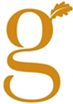 Job DescriptionWhilst every effort has been made to explain the main duties and responsibilities of the post, each individual task undertaken may not be identified.Employees will be expected to comply with any reasonable request from a manager to undertake work of a similar level that is not specified in this job description.Employees are expected to be courteous to colleagues and provide a welcoming environment to visitors and telephone callers.The school will endeavour to make any necessary reasonable adjustments to the job and the working environment to enable access to employment opportunities for disabled job applicants or continued employment for any employee who develops a disabling condition.This job description is current at the date shown, but following consultation with you, may be changed by Trustees to reflect or anticipate changes in the job which are commensurate with the salary and job title.Job Title:Teacher of MFLSalary:MPS/UPSFull Time or Part Time depending on applicantPurpose:To deliver to students a balanced, relevant and differentiated curriculum in your taught subject(s); to support subject developments; to monitor, assess and report upon student progress, and to contribute to raising subject standards.Responsible to:Head of MFLDimensions:Students:  To ensure that students’ prior attainment data is used to inform planning and teaching of assigned classesTo maintain records and monitor and report upon student progress and attainment in assigned classesTo contribute to the development of effective teaching and learning styles as this relates to your taught subject(s)Staff:  To assist the Head(s) of Department in ensuring that teaching in your subject(s) is of high quality and contributes to the department’s improvement planTo participate in staff development activities provided within the department and whole schoolPrincipal Accountabilities:To deliver, as directed, syllabuses, resources, schemes of work, assessment and marking  policies and teaching strategies so that student need can be met To report  student progress in your subject(s) to the Head(s) of Department and to parents/carers  To contribute to the department improvement plans so that the quality of teaching and learning in your subject(s) can be continuously improved.Competencies:Passion for learning:  creating a learning environment that supports students in their learning and encourages them to become confident, independent learnersChallenge and support:  caring for the students and expressing positive expectationsConfidence:  show confidence and a willingness to take on challengesTeam working:  work with others in the department to achieve shared goalsKnowledge and Experience:Honours degree in a relevant subjectTeaching qualificationOther Specific Duties:To continue personal development as agreed at appraisal reviewsTo engage actively in the appraisal review processTo address the appraisal targets set by the line manager each Autumn TermTo play a full part in the life of the school community, to support its distinctive aim and ethos and to encourage staff and students to follow this exampleTo support the school in meeting its legal requirements for worshipTo promote actively the school’s corporate policiesTo comply with the school’s Health and Safety policy and undertake risk assessments as appropriateTo show a record of excellent attendance and punctualityTo adhere to the school’s Dress CodeTo undertake any other reasonable duty delegated by the PrincipalOther Specific Duties:To continue personal development as agreed at appraisal reviewsTo engage actively in the appraisal review processTo address the appraisal targets set by the line manager each Autumn TermTo play a full part in the life of the school community, to support its distinctive aim and ethos and to encourage staff and students to follow this exampleTo support the school in meeting its legal requirements for worshipTo promote actively the school’s corporate policiesTo comply with the school’s Health and Safety policy and undertake risk assessments as appropriateTo show a record of excellent attendance and punctualityTo adhere to the school’s Dress CodeTo undertake any other reasonable duty delegated by the Principal